Curriculum Vitae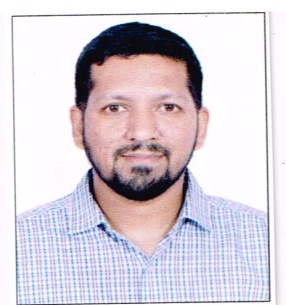 Humaid					Diploma in Mechanical EngineeringEmail Id: humaid.374727@2freemail.com Working Objective:To be a Professional in MEP Services, Design, Supervise, Execute Projects & Maintenance with a leading corporate of hi-tech surroundings accompanied with committed & dedicated people, who will help me to implement my knowledge, discover myself entirely and realize my potential. I am enthusiastic to work as a key player in a challenging & inventive environment.Professional Experience:								                 Total (10.5 years)Omega Engineering W.L.L., Doha, Qatar						            Jan 2016 - July 2017 Role: Mechanical SupervisorResponsibilities:-Installation, Commissioning & Maintenance of M.E.P. works in Bldg.’s., Villas, Malls, Shops, etc. M.E.P. site activities are conducted in accordance with approved shop drawing, specification, installation procedures.Checking the approved drawings and coordinating with other services for smooth flow of work.Preparing Material Requisition for the project with BOQ and ordering of Material from approved Material Submittals.Preparing Material Submittals for Mechanical Systems like HVAC, Plumbing and Fire Fighting.Preparing & Scheduling M.E.P. Pre-Preventive Maintenance (PPM) work on timely basis.Materials Quantity Takeoff from Shop Drawing & ordering it as per work planned activities. Planning and Allocating of Manpower & Materials for Work Completion on target base.Inspect the work completed and make sure work is followed as per standards.Make Surveillance in site and give training and general information to workers and foreman about good quality of work and make sure quality work is carried on site.Check the materials ordered is as the standards and specification.Involved in testing adjusting and balancing with third party for HVAC System.Conduct Pre Commissioning & Commissioning for all HVAC system.Ensure that corrective action of HVAC quality standards are conducted and verify that all the action taken fully confined with quality requirement.To monitor the construction works to ensure compliance of quality standards of HVAC system.Accurate HVAC Engineering, Mumbai, India		                                                   April 2014 – Dec 2015Role: HVAC Engineer			Responsibilities:-Preparing the Monthly Cost Valuation of the project for Material and Labor.Costing and Estimation for the overall project.Claim Management for the Heavy Equipment used for the project, Delay of project due to subcontractor and Client approvals. Monitor the Installation of   Chillers, AHU’s, FCU’s, Ducting and Accessories are completed as per standards and drawing.HVAC site activities are conducted in accordance with approved shop drawing, specification, installation procedures and material storage procedure is properly implemented.Preparing daily Progress report and submitting to Management.Checking the approved drawings and coordinating with order services for smooth flow of work.Preparing Material Requisition for the project with BOQ and ordering of Material from approved Material Submittals and approved vendors.Planning and Allocating of Manpower for Work Completion on target base.Make Surveillance in site and give training and general information to workers and foreman about good quality of work and make sure quality work is carried on site.Check the materials ordered is as the standards and specification.Involved in Testing adjusting and balancing with third party for HVAC System.Conduct Pre Commissioning & Commissioning for all HVAC system.Ensure that corrective action of HVAC quality standards are conducted and verify that all the action taken fully confined with quality requirement.To monitor the construction works to ensure compliance of quality standards of HVAC system.Galfar Engineering & Contracting L.L.C., S.A.O.G., Muscat, Oman		          Mar 2013 – Mar 2014Role: Maintenance Supervisor			Responsibilities:-Reconciliation and closure of aging receivables.Effective monitoring and evaluation follow up to customers.Tracking and updating the management on all aged item above 30 days.Implement new collection mechanism.Managing the day to day accounting operations and internal controls including Pin Tracking regulatory cash and Bank accounts, MIS and report to Head Office.Manage Accounts Payable, verification & processing of Vendor payments to Head Office.Supervisory Works & verification on day to day basis Cash & Bank receipts & payment vouchers, Journal Vouchers, Sales and purchase bills, Cheque and Cash Receipts, Data entry, Funds position.Follow-up for debtors outstanding and its recovery along with Aging Analysis.Vatanucool Engineer’s Pvt. Ltd., Mumbai, India		                                                     Jan 2008 – Feb 2013Role: Site Supervisor			Responsibilities:-Preparing the Monthly Cost Valuation of the project for Material and Labor.Costing and Estimation for the overall project.Claim Management for the Heavy Equipment used for the project, Delay of project due to subcontractor and Client approvals. Monitor the complete Installation of Mechanical System like HVAC, Plumbing and Fire Fighting.Prepare BOQ and Material Requisition from approved Material Submittals, Shop Drawings, and Specification.Allocation of Sub Contractor and coordinating with them on daily bases.Preparing daily report and check the work completed as per the planning schedule.Conduct and guide the inspection with consultants based on project specifications, codes and standards.Ensure that the work is completed and approved from the consultant and work is fully conformed to quality requirement.To monitor the construction works to ensure compliance of quality standards of HVAC system.Complete assembling Installation, test-running, pre commissioning & commissioning of air conditioning equipment, Plumbing systems and Fire Fighting systems.RFI – Prepared based on standards.Carried out installation ofDucting Installation and Insulation.Chilled water Installation and Insulation.Smoke Test for Ducting system.Installation of Chillers, AHU’s, FCU’s, Fresh Air Units.Installation of Exhaust fans.Installation of Valve Packages.Installation of Air outlets. Air Balancing and Water Balancing for the system.Installation of Plumbing pipes and fittings.Installation of Plumbing Fixtures, water heaters, drinking water system.Installation of Portable water, Non portable water, drinking water and submersible pumps.Installation of Fire Pumps and valves for Fire Fighting system.Installation of Pumps room for HVAC and Fire Fighting system.Testing and Commissioning of Chillers, AHU’s, FCU’s, pumps and Fans.Coordinating with other disciplines to complete the work in timely basis.Nikhil Comforts Pvt. Ltd., Mumbai, India		                                                                    Oct 2006 – Oct 2007Role: Asst. Technician (Apprentice)			Responsibilities:-Servicing & Maintenance of Window AC’s, Split AC’s, Packaged AC’s, Ductable AC’s, FCU’s and AHU’s.Attending AC’s complaints, rectifying the problem, troubleshooting and repairing the defect.Educational QualificationsDiploma in Mechanical Engineering, Year 2010From Rajasthan Vidyapeeth (R.V.D.) University, Udaipur, Rajasthan, India.Diploma in M.E.P. Engineering Design, From Dimensional Academy of Engineering, Chembur, Mumbai, India.Diploma in HVAC Design & DraftingFrom Dimensional Academy of Engineering, Chembur, Mumbai, India.I.T.I. in Refrigeration & Air Conditioning, Year 2006From Fr. Agnel Polytechnic, Vashi, Navi Mumbai, India.Secondary Education (SSC), Year 2004From Vidya Mandir High School, Vikhroli, Mumbai, India.Computer Skills Diploma in AutoCAD Mechanical Drafting 2D & 3DFrom SoftPro AutoCAD Training Centre, Mumbai, India.REVIT MEP (Autodesk Certification)From XS CAD Training Centre, Mumbai, India.MS-CIT (MS Office, MS Word, MS Excel, MS PowerPoint, etc.)From Iqra Computer Institute, Mumbai, India.Other Personal DetailsNAME		             :         Humaid DATE OF BIRTH	             :         06-08-1985MARITAL STATUS		:         Married.NO. OF DEPENDENTS        :          4 Nos.RELIGION                             :         MuslimLANGUAGES KNOWN        :         English, Hindi and Urdu.Passport DetailsDATE OF ISSUE		:         28-11-2017DATE OF EXPIRY	             :         27-11-2027PLACE OF ISSUE		:         MumbaiNATIONALITY                      :         Indian      Hobbies/InterestsPlaying Cricket, Football, Volleyball, Badminton, etc. and also all other indoor & outdoor sports.Watching Sports Matches, Wrestling, Movies, Discovery, News & Listening Musics.Attending Workshop trainings and collecting M.E.P. information, Articles, Notes, Etc. Extra SkillsTeam work Decision making Working on your own initiative Working and coping under pressure Customer service & customer care skills Communication skills both verbal & listening Working to deadlines Financial awareness/numeracy OrganizationTime management Possibly supervision and therefore dealing with staffing issues Health & safety knowledge Possibly creative thinking – thinking of new layoutsDeclaration             I hereby declare that the above-given information is true to the best of my Knowledge.  Date:						Place:  Navi Mumbai                                                                                                                      Humaid Sr.NoOrganizationDesignationPeriod1Omega Engineering W.L.L., Doha, QatarMechanical Supervisor(Maint. & Project)Jan 2016 to July 2017 (1.6 Year)2Accurate HVAC Engineering, Mumbai, IndiaHVAC Engineer(Project)April 2014 to Dec 2015 (1.8 Year)3Galfar Engineering, Muscat, OmanMaintenance Supervisor        (Maintenance) Mar 2013 to Mar 2014  (1 Year)4Vatanucool Engineer’s Pvt. Ltd., Mumbai, IndiaSite Supervisor                          (Project)Jan 2008 to Feb 2013 (5.1 Years)5Nikhil Comforts Pvt. Ltd., Mumbai, IndiaAsst. Technician (Apprentice) (Maintenance)Oct 2006 to Oct 2007    (1 Year)